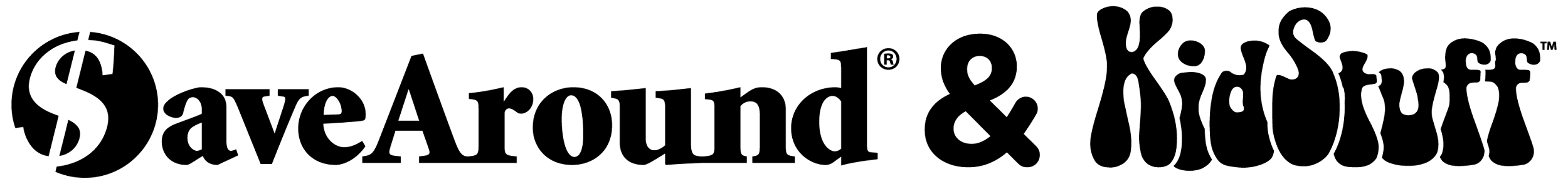 Dear Families & Friends,We are excited to offer our families and friends the opportunity to purchase these valuable 2022 Coupon Books. The book includes a 12-month Savings App with thousands of additional local and national coupons...save on the go using your phone! Everyone can save a lot of money and help us raise much needed funds for our school!Sell to family and friends through social media, text and email and win a FREE T-shirt (see reverse or enclosed flier for details) For every 5 books you sell, you get 1 book FREE!* To receive credit for sales and earn prizes, Seller’s name must be submitted with book orders.EASY WAYS TO SELL AND PURCHASE BOOKS...FREE SHIPPING!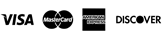 ORDER/SELL BOOKS ONLINE with a CREDIT/DEBIT card: Go to SAPayNow.com/xxxx Please complete all fieldsAfter selecting the book by State and Edition, CLICK ON  ‘Select how you will receive your book’ Select “Have my book” to pay with a credit/debit card for the book that was sent home with your studentSelect “Add another book” to order additional books and choose your delivery“Ship Books (Free Shipping)” -SaveAround will ship orders directly to you and your supporters"Seller deliver to me” -Seller will deliver your order to you at the end of our sale Post, email, and text our SAPayNow.com/xxxx link to family, friends and coworkers so they can purchase books too! ORDER/SELL BOOKS with CASH OR CHECK:1.	Please complete all customers’ order information and your Student’s information on the order form (first page of the National section of your book).2.	Please make checks payable to ____________________.3.	Return the completed order form in an envelope with your Apparel Prize Order, cash/checks enclosed to your teacher. Please include on your envelope: “Coupon Book Sale”, student’s name, phone number, and teacher.4.	Pay for and keep the book sent home. Your additional orders will be sent home at the end of our sale.If you did not sell or purchase books:1. Please immediately return the book sent home in a bag with your student’s name clearly printed on it.  We track books that were sent home and need the unsold books to fill orders…thank you!2. Our school will be charged if the book is not returned.If you have any questions, please contact Chairperson Name at xxxxxxx@yyyy.com Orders & Payments Are Due By: Day, Month, Date.Remember, safety first! Parents, please sell to relatives, neighbors and coworkers. Many THANKS for supporting our school!! 